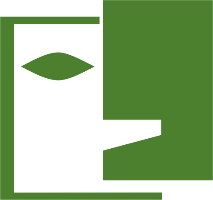        66. Ogólnopolski Konkurs Recytatorski         Rok poetów - rok poezji                             POGRAM eliminacji                 7 czerwca 2021 r., Dom Kultury w Tuchowie      godz. 10.00 - 13.00ROZPOCZĘCIE KONKURSU /PRZESŁUCHANIA KONURSOWEROZPOCZĘCIE KONKURSU /PRZESŁUCHANIA KONURSOWEAleksandra Rustowicz I Liceum Ogólnokształcące w Tarnowie POEZJA ŚPIEWANADawid MikNajmniejsza Scena Świata w Tarnowie POEZJA ŚPIEWANAEmilia Baczyńska Najmniejsza Scena Świata w Tarnowie POEZJA ŚPIEWANAMałgorzata GajdaI Liceum Ogólnokształcące w TarnowieRECYTATORSKIMonika GągałaZespół Szkół Ogólnokształcących i Zawodowych w TarnowieRECYTATORSKIJulia TatarczuchXIV Liceum Ogólnokształcące w TarnowieRECYTATORSKIMaria PawlikTechnikum im J. Piłsudskiego BrzeskuRECYTATORSKIKinga KaraśI  Liceum Ogólnokształcące w TarnowieRECYTATORSKIOliwia TrójniakI  Liceum Ogólnokształcące w Dąbrowie TarnowskiejRECYTATORSKIKacper RokoszNajmniejsza Scena Świata w Tarnowie RECYTATORSKIAnna StochlińskaI Liceum Ogólnokształcące w TarnowieRECYTATORSKINatalia GancarczykZespół Szkół Ogólnokształcących i Zawodowych w TarnowieRECYTATORSKIPatrycja NowickaTechnikum im J. Piłsudskiego BrzeskuRECYTATORSKIEmilia KuligI Liceum Ogólnokształcące w TarnowieRECYTATORSKIJoanna KozakaI Liceum Ogólnokształcące w Dąbrowie TarnowskiejRECYTATORSKINatalia MaligI Liceum Ogólnokształcące w TarnowieRECYTATORSKIMartyna PrendotaI Liceum Ogólnokształcące w TarnowieWywiedzione ze sŁowaKacper RokoszNajmniejsza Scena Świata w TarnowieWywiedzione ze sŁowaWeronika Majewska Stowarzyszenie Wspierania Inicjatyw Teatralnych 
w TarnowieTEATR JEDNEGO AKTORAok. godz. 14.00 - 14.30OBRADY JURYOBRADY JURYok. godz. 14.30OGŁOSZENIE WYNIKÓW – WRĘCZENIE NAGRÓDOGŁOSZENIE WYNIKÓW – WRĘCZENIE NAGRÓD